ՆԱԽԱԳԻԾ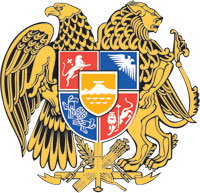    N o         				  	                                              «     »                        2021ՆԱԽԱԴՊՐՈՑԱԿԱՆ ՀԱՍՏԱՏՈՒԹՅՈՒՆՆԵՐ ՍԱՆԵՐԻ ԸՆԴՈՒՆԵԼՈՒԹՅԱՆ ԿԱՐԳԸ ՍԱՀՄԱՆԵԼՈՒ ՄԱՍԻՆՂեկավարվելով «Նախադպրոցական կրթության մասին» ՀՀ օրենքի 24-րդ hոդվածի   1-ին մասի 11-րդ կետի պահանջով`Հ Ր Ա Մ Ա Յ ՈՒ Մ   Ե ՄՍահմանել նախադպրոցական հաստատություններ սաների ընդունելության կարգը՝ համաձայն հավելվածի:Սույն հրամանն ուժի մեջ է մտնում պաշտոնական հրապարակմանը հաջորդող օրվանից:ՎԱՀՐԱՄ ԴՈՒՄԱՆՅԱՆ                                                                                 /պարտականությունները կատարող/Հավելված Կրթության, գիտության, մշակույթի և սպորտի  նախարարի                                                                                                «_____»________   2021թ.  N___Ն  hրամանիԿ Ա Ր ԳՆԱԽԱԴՊՐՈՑԱԿԱՆ ՀԱՍՏԱՏՈՒԹՅՈՒՆՆԵՐ ՍԱՆԵՐԻ ԸՆԴՈՒՆԵԼՈՒԹՅԱՆ I. ԸՆԴՀԱՆՈՒՐ ԴՐՈՒՅԹՆԵՐ1. Սույն կարգով կարգավորվում են նախադպրոցական տարիքի երեխայի` նախադպրոցական կրթական ծրագրեր իրականացնող ուսումնական հաստատություն (այսուհետ` հաստատություն) հերթագրման, ընդունման և հաստատությունից ազատման հետ կապված իրավահարաբերությունները:2. Երեխայի ընդունելությունը հաստատություն իրականացվում է տնօրենի հրամանով՝ ծնողի կամ նրա օրինական ներկայացուցչի (այսուհետ` ծնող)  դիմումի և հաստատության ու ծնողի միջև կնքված պայմանագրի հիման վրա:3. Երեխայի ընդունելությունը հաստատություն իրականացվում է «Նախադպրոցական կրթության մասին» օրենքի 6-րդ հոդվածի 2-րդ մասով սահմանված տարիքային խմբին համապատասխան: 4. Տնօրենի հրամանով երեխային հաստատություն ընդունելու օրվան հաջորդող մեկ աշխատանքային օրվա ընթացքում երեխայի տվյալները հաստատության տնօրենը մուտքագրում է Կրթության, գիտության, մշակույթի և սպորտի նախարարության (այսուհետ՝ Նախարարություն) «Կրթական տեխնոլոգիաների ազգային կենտրոն» պետական ոչ առևտրային կազմակերպության (այսուհետ՝ ԿՏԱԿ) կողմից վարվող «Նախադպրոցական ուսումնական հաստատությունների կառավարման տեղեկատվական համակարգ»։5. Ազգային փոքրամասնությանը պատկանող երեխայի ընդունելությունը հաստատություն ծնողի ընտրությամբ կարող է կատարվել երեխայի մայրենի լեզվով դասընթաց իրականացնող խմբում: 6. Օտարերկրյա քաղաքացու կամ քաղաքացիություն չունեցող անձի կամ երկքաղաքացու կամ այն դեպքում, երբ ծնողներից մեկն է օտարերկրյա քաղաքացի, երեխայի ուսուցման լեզվի ընտրությունը կարող է կատարել ծնողը՝ հաստատությունում օտար լեզվով դասընթացի առկայության դեպքում:7.  Ուսումնական տարին սկսվում է սեպտեմբերի 1-ից: 8. Տարիքային խմբերի ձևավորումը և երեխաների տեղափոխումը այլ տարիքային խմբեր կատարվում են յուրաքանչյուր տարվա օգոստոսի 20-ից մինչև 30-ը: 9. Ազատ տեղերը համալրվում են ամբողջ տարվա ընթացքում. ընդունելությունն իրականացվում է յուրաքանչյուր ամսվա առաջին 5 աշխատանքային օրվա ընթացքում:10. Երեխայի ընդգրկումը հաստատություն կատարվում է հերթագրման միջոցով, որն իրականացվում է հիմնադրի կողմից վարվող էլեկտրոնային համակարգի (այսուհետ՝ համակարգ) միջոցով:11. Ընդունելությունը կազմակերպելիս՝ առաջնահերթությունը տրվում է 1) առաջին կամ երկրորդ կարգի հաշմանդամություն կամ երեք և ավելի երեխա ունեցող կամ զինծառայող ծնողի երեխաներին.2) կրթության և զարգացման առանձնահատուկ պայմանների կարիք ունեցող երեխաներին, այդ թվում՝ հաշմանդամություն ունեցող երեխաներին.3) տվյալ հաստատությունում ընդգրկված քույր, եղբայր ունեցող երեխաներին.4) տվյալ հաստատությունում աշխատակիցների երեխաներին.12. Հաշվի առնելով համայնքի առանձնահատկությունները` համայնքի ղեկավարի կամ ավագանու կողմից կարող են սահմանվել այլ առաջնահերթություններ:II. ԵՐԵԽԱՅԻ ՀԵՐԹԱԳՐՈՒՄԸ13. Համապատասխան տարիքային խմբում երեխայի հերթագրումը իրականացվում է տվյալ օրացույցային տարվա հունվարի 1-ից, եթե տարիքը լրացել կամ լրանում է մինչև տվյալ օրացուցային տարվա դեկտեմբերի 31-ը ներառյալ։14. Երեխայի հերթագրումն հաստատություն իրականացվում է ծնողի դիմումի (թղթային կամ էլեկտրոնային) հիման վրա: 15. Երեխային հերթագրելու համար դիմումին կից ներկայացվում են՝ծնողի անձը հաստատող փաստաթուղթը. երեխայի անձը հաստատող փաստաթուղթը, որի սերիան և հերթական համարը գրանցվում են կառավարման համակարգում` պահպանելով «Անձնական տվյալների պաշտպանության մասին» ՀՀ օրենքի պահանջները.սույն կարգով սահմանված առաջնահերթություններից օգտվելու իրավունքը հավաստող փաստաթղթեր:16. Երեխային մանկապարտեզում հերթագրելու մասին դիմումը ներկայացնելուց հետո 2 աշխատանքային օրվա ընթացքում երեխան հաշվառվում է կառավարման համակարգում: 17. Ներկայացված դիմումը ենթակա է մերժման ներկայացված տվյալների ոչ լիարժեքության կամ անհամապատասխանության դեպքում:18. Երեխայի անձնական տվյալները հերթագրման ցանկից հանվում են, երբ՝ծնողը գրավոր հրաժարվում է երեխայի հերթից,  հերթը հասնելու օրվանից 3 աշխատանքային օրվա ընթացքում հնարավոր չի լինում կապ հաստատել ծնողի հետ, որի վերաբերյալ հիմքերը պահպանվում եմ հաստատությունում (համակարգում) առնվազն մեկ տարի ժամկետով:III. ԵՐԵԽԱՅԻ ԸՆԴՈՒՆՄԱՆ ՀԱՄԱՐ ԱՆՀՐԱԺԵՇՏ ՓԱՍՏԱԹՂԹԵՐԸ19. Երեխային հաստատություն ընդունելու համար ծնողը ներկայացնում է`1) դիմում` ուղղված տնօրենին.2) երեխայի հանրային ծառայության համարանիշի կամ դրանից օրենքով սահմանված կարգով հրաժարված լինելու մասին տեղեկանքի բնօրինակը և պատճենը։ Պատճենը համեմատվում է բնօրինակի հետ և տնօրենի «Իսկականի հետ ճիշտ է» մակագրությամբ պահպանվում է սանի անձնական գործում.3) լուսանկար՝ 3x4 չափսի,4)  երեխայի բժշկական հսկողության ամբուլատոր քարտից քաղվածք5) երեխայի՝ կրթության և զարգացման առանձնահատուկ պայմանների կարիքի դեպքում՝ վկայագիր:IV. ՍԱՆԻ ԱԶԱՏՈՒՄԸ ՀԱՍՏԱՏՈՒԹՅՈՒՆԻՑ20. Սանի ազատումը հաստատությունից կատարվում է՝1) ծնողի  դիմումի հիման վրա,2) դատարանի` օրինական ուժի մեջ մտած դատավճռի հիման վրա:21. Ոչ պետական հաստատություններից սանի ազատումը կարող է կատարվել նաև ծնողի և հաստատության միջև կնքված պայմանագրի դրույթները ծնողի կողմից չպահպանելու դեպքում:V. ՏԱՐԻՔԱՅԻՆ ԽՄԲԵՐԻ ՁԵՎԱՎՈՐՈՒՄԸ22. Հաստատությունում խմբերը ձևավորվում են՝սաների տարիքի հիման վրա.տարբեր տարիքի երեխաների համակազմով:23. Տարիքային խմբերը կազմավորվում են հաստատության մանկավարժական խորհրդի որոշմամբ՝ յուրաքանչյուր տարվա օգոստոսի  20-ից մինչև 30-ը:24.Տարիքային խմբերում սաների առավելագուն թիվ սահմանվում է՝վաղ մանկության տարիքի առաջին խումբ (0-1 տարեկան)՝ 15 սան.վաղ մանկության տարիքի երկրորդ խումբ (1-2 տարեկան)՝ 20 սան.կրտսեր առաջին խումբ (2-3 տարեկան)՝ 20 սան.կրտսեր երկրորդ խումբ (3-4 տարեկան)՝ 30 սան.միջին խումբ (4-5 տարեկան)՝ 30 սան.ավագ խումբ (5-6 տարեկան)՝ 30 սան:25. Տարատարիք խմբեր կարող են ձևավորվել հետևյալ տարիքի երեխաների ընդգրկմամբ՝1-3 տարեկաններ՝ առավելագույնը 20 սան.3-6 տարեկաններ՝ առավելագույնը 30 սան:26. Կրթության և զարգացման առանձնահատուկ պայմանների կարիք ունեցող սաների թիվը խմբում չի կարող գերազանցել խմբում ընդգրկված սաների ընդհանուր թվի 10%-ը: